Marie MustermannMusterstraße 3807384 MusterstadtMusterunternehmen GmbHHerr Mark MüllerMusterstraße 1589321 MusterstadtMusterstadt, 1. August 2023Bewerbung um eine Stelle als Lagerist
Ab dem 01.09.2023; Kennziffer: 4202023Sehr geehrter Herr Müller,mit großem Interesse habe ich auf Ihrer Webseite erfahren, dass Sie derzeit eine Stelle als Lagerist anbieten. Als gelernte Fachkraft für Lagerlogistik mit mehr als 5 Jahren Berufserfahrung in einem großen Textilunternehmen bringe ich fundierte Kenntnisse im Bereich des Lagers und der Lagerverwaltung mit.In meiner vorherigen Tätigkeit war ich verantwortlicher Schichtleiter für den Wareneingang. Hier habe ich die LKW entladen, die Lieferdokumente überprüft und die Waren ins System gebucht. Zudem habe ich die Waren auf Qualität und Quantität geprüft und mit unterschiedlichen Flurförderzeugen ins Lager eingelagert. Dafür besitze ich einen Flurförderschein. Mein Vorgesetzter lobte hierbei besonders meine sorgfältige und zügige Arbeitsweise. Vor zwei Jahren habe ich eine Weiterbildung im Bereich der Arbeitssicherheit absolviert. Durch mein Wissen in diesem Bereich und meine kommunikativen Fähigkeiten wurde ich zudem damit beauftragt, neue Mitarbeiter in die Arbeitsschutzmaßnahmen einzuweisen. Ich bin überzeugt, dass ich durch meine Erfahrung und mein Know-how einen wertvollen Beitrag zu Ihrem Unternehmen leisten kann. Gerne stehe ich Ihnen für ein persönliches Gespräch zur Verfügung, um meine Qualifikationen und Erfahrungen im Detail zu besprechen.Mit freundlichen Grüßen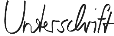 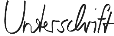 Marie Mustermann